 LICEUL TEHNOLOGIC,,ȘTEFAN HELL,,SÂNTANAGRĂDINIȚA P.P.1 SÂNTANA  -  structurăGRUPA:MareEDUCATOARE: PROF.NADIU MONICA         TEMA SĂPTĂMȂNII:,,CINE ȘI CUM PLANIFICĂ/ORGANIZEAZĂ O ACTIVITATE?,,	SUBTEMA:,,Banii pe înțelesul copiilor,,COMPORTAMENTE:Recunoaște /denumește monedele, bancnotele din țara noastră / din alte țări și valoarea lor în cadrul jocurilor;Realizează lucrări plastice și practice cu temă financiară;Scoate în evidență mesajul transmis de povestire;Compune și descompune bacnotele românești;Încurajarea participării preşcolarilor la acţiuni de voluntariat, de întrajutorare a copiilor instituţionalizaţi .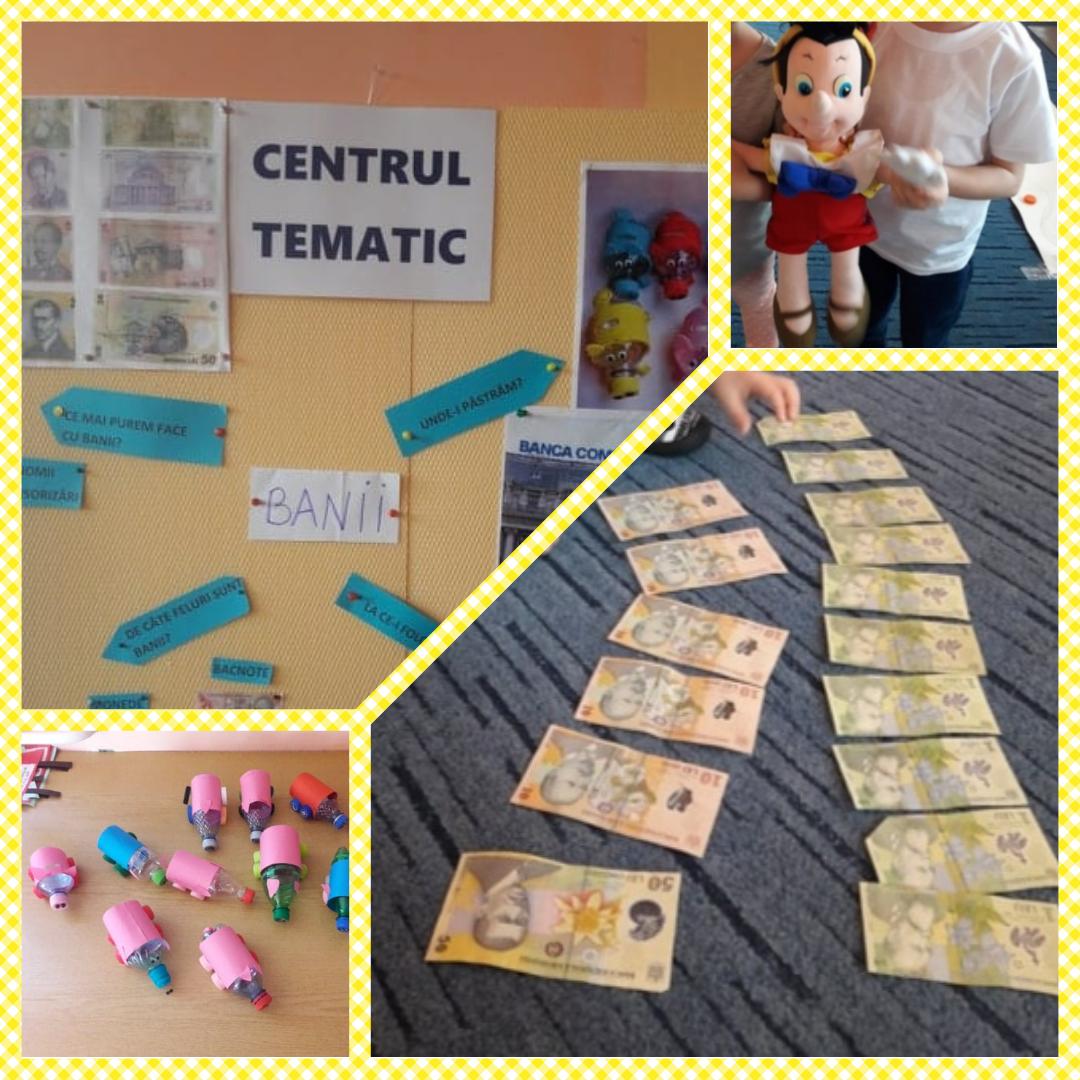 LUNIALA 1: Bibliotecă:,,Album cu bacnote,,  Joc de masă:,,Caută și potrivește,,ADE:DȘ :,,Banii românești/bani din alte țări,, - observare          DEC:,,Pușculița,, de Mihai Mihăilescu,cântec-predareALA 2:Joc de mișcare:,,Moneda plimbăreață,,MARTIALA 1 : Construcții:,,Banca din orașul meu,, Joc de rol:,,De-a bancherii,,ADE:DEC:,,Bacnote cunoscute,,- pictură          DLC:,,Să-i învățăm pe micii bancheri să despartă în silabe,, - joc didacticALA 2: Vizită la băncile din oraș.MIERCURIALA 1: Știință:,,Ce sunt banii și la ce folosesc,,Artă: ,,Monede,, - modelajADE:DPM:,,Pușculița săltăreață,, - săritura ce desprindere de pe ambele picioare          DOS:,,Pușculița mea,, - confecție din materiale reciclabileALA 2: ,,Adună cît mai mulți bani în pușculița ta,, - ștafetăJOIALA 1: Bibliotecă: ,,Tipărim bacnote,, - grafisme              Joc de rol:,,Trocul,,ADE:DLC:,,Pinocchio ,, de Carlo Collodi – povestire          DȘ:,,Pușculița fermecată,, - joc logicALA 2: Joc de atenție,,Unde s-a ascuns moneda?,,VINERIALA 1: Știință:,,De unde vin banii? - brainstormingJoc senzorial:,,Spune ce este și din ce este făcută?,, (monedă, bancnotă)ADE:DȘ:,,Compunerea și descompunerea bancnotelor românești,, - exerciții cu material individual          DOS:,,Donațiile,, -joc didacticALA 2 :,,Mergem cu donații la copiii din centre de plasament din orașul nostru,,